Információ a tanulóknak!A digitális tananyagok a DKK honlapján megtalálhatóak:A keresőbe beírva a  dkkinfo.hu web lap címet és a felnőttképzésre kattintva tudunk eljutni a   Tanulói Szakképzéshez. Majd erre kattintva a Tananyagokhoz  lehet jutni!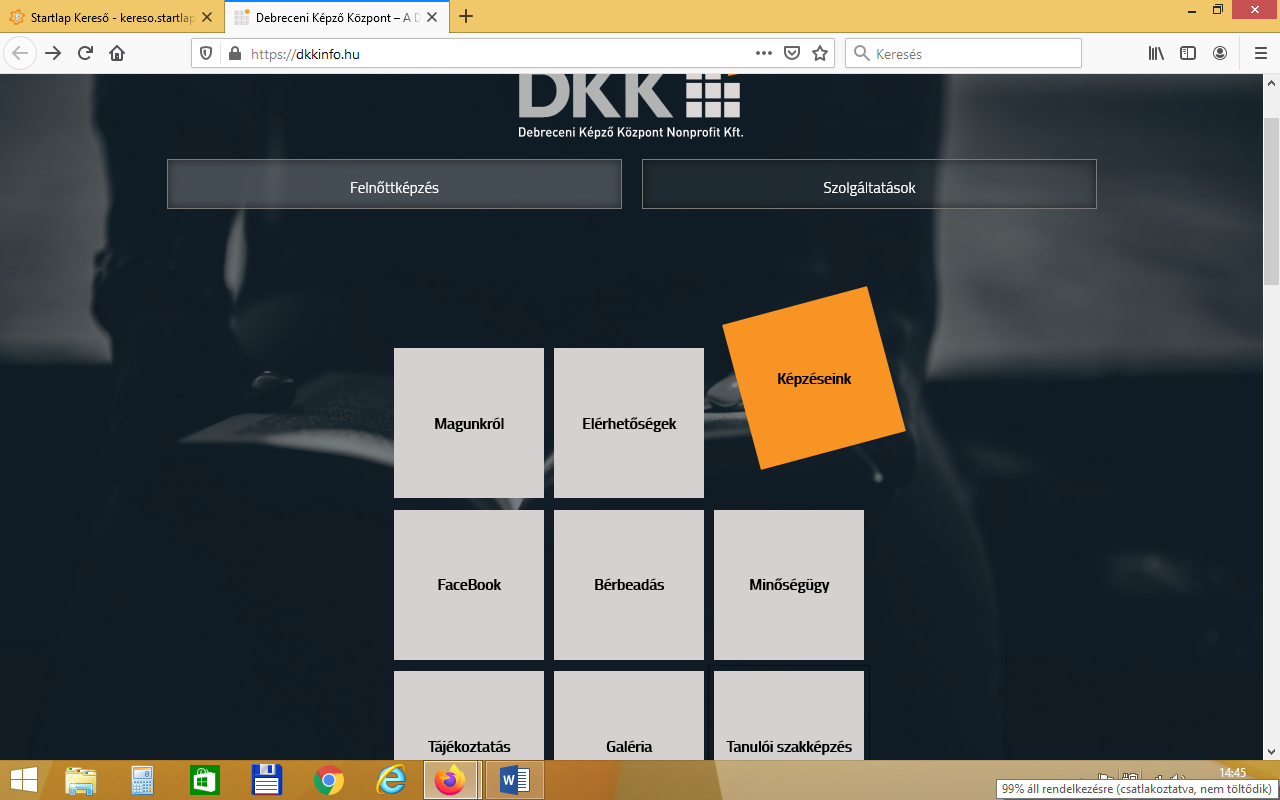 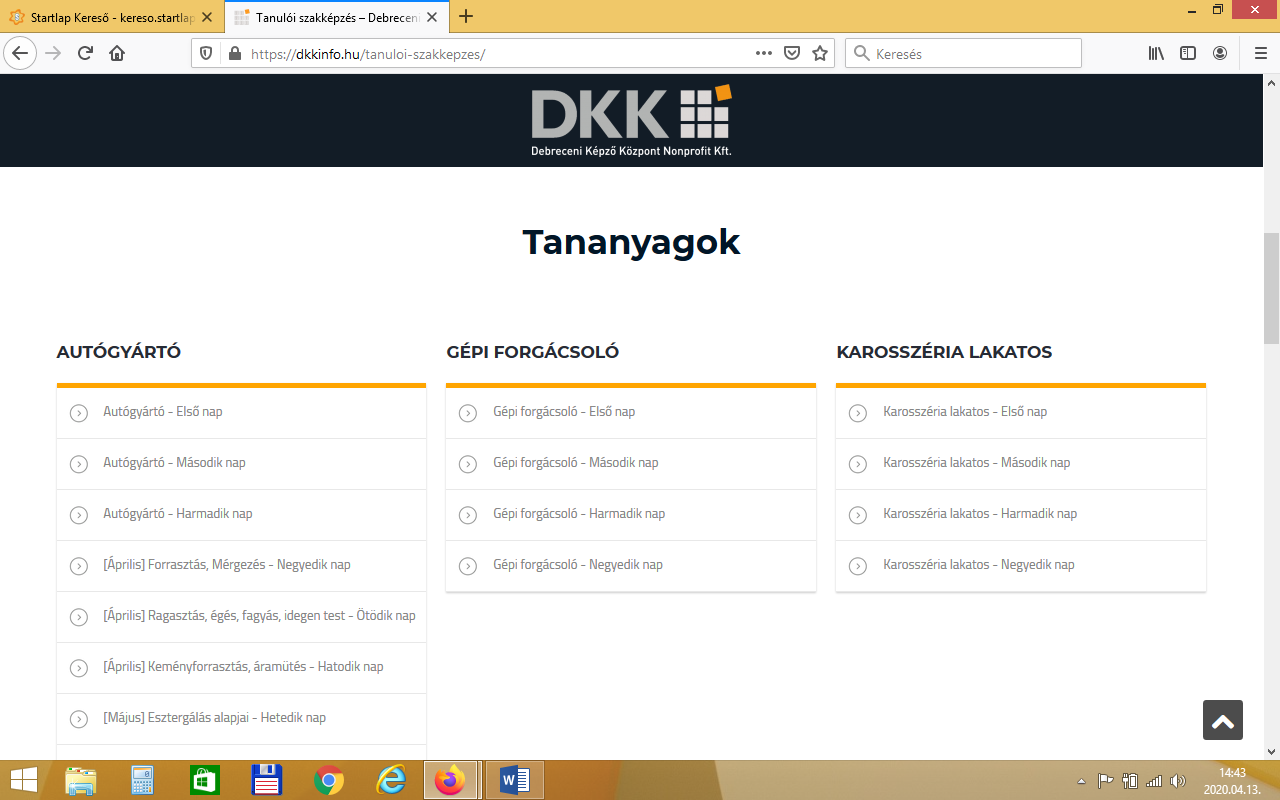 Ez után már  meg lehet nézni a tananyagokat  havonta,  szakmánkénti  sorrendbe!Vannak tananyag részek amik minden tanulócsoportnak szólnak!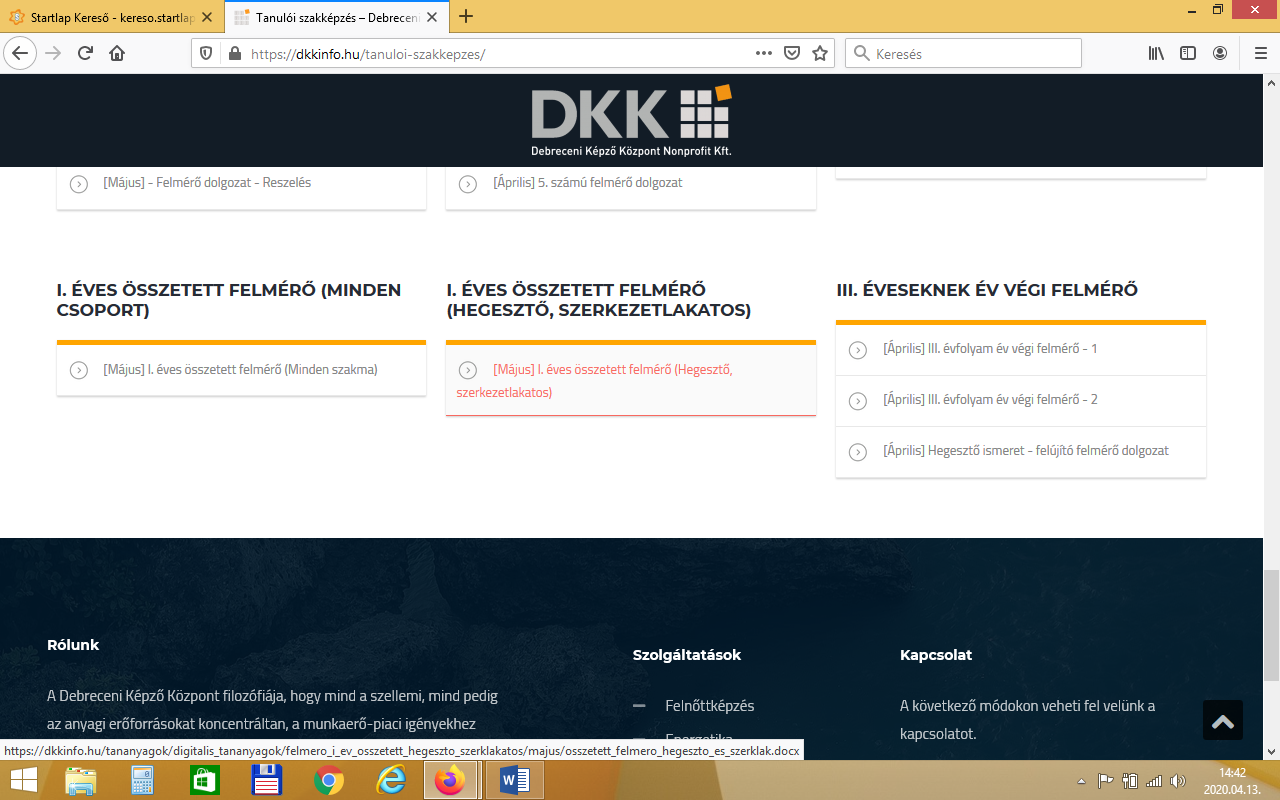 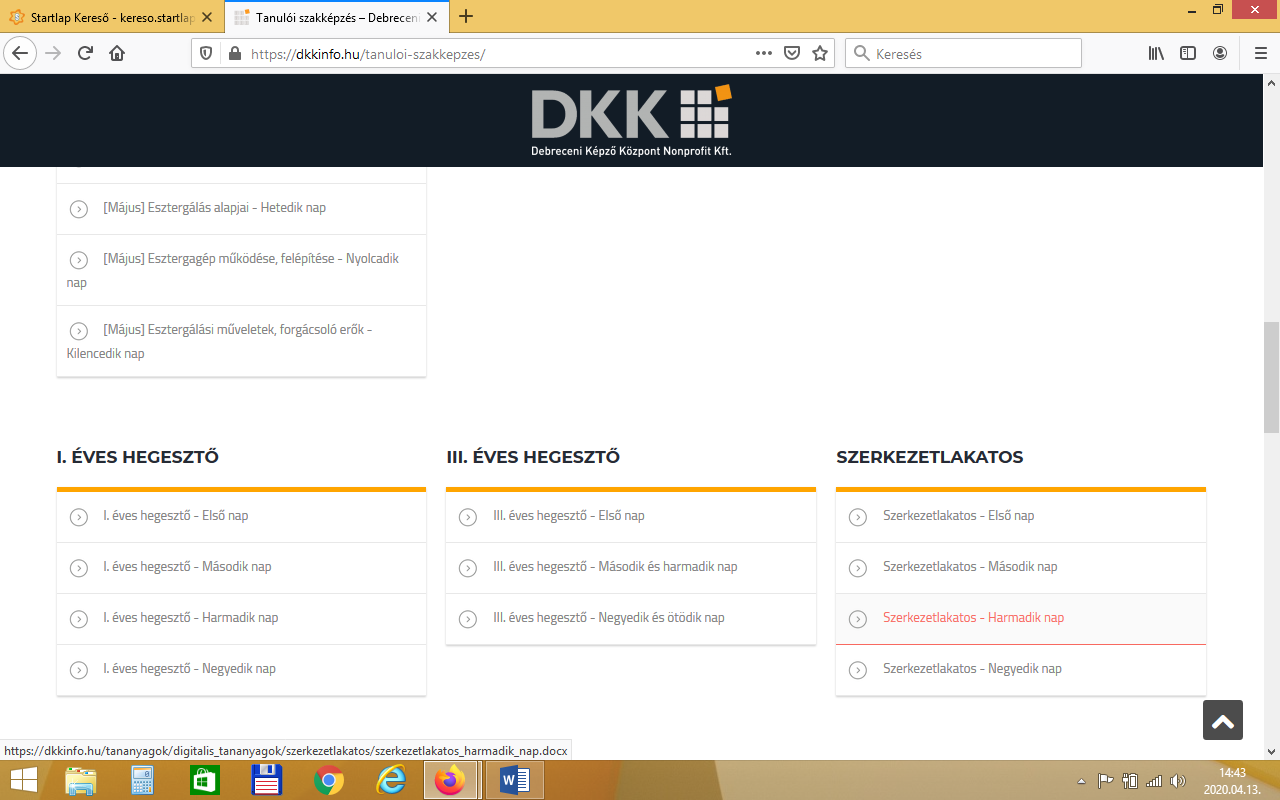 A felmérőket  oldjátok meg, mert azokra jegyet kaptok, ha visszakülditek a „ bankutijeno@gmail.com „  e-mail  címre  és ezek alapján lesz meghatározva az év végi osztályzatotok meg a februári és márciusi osztályzatok alapján!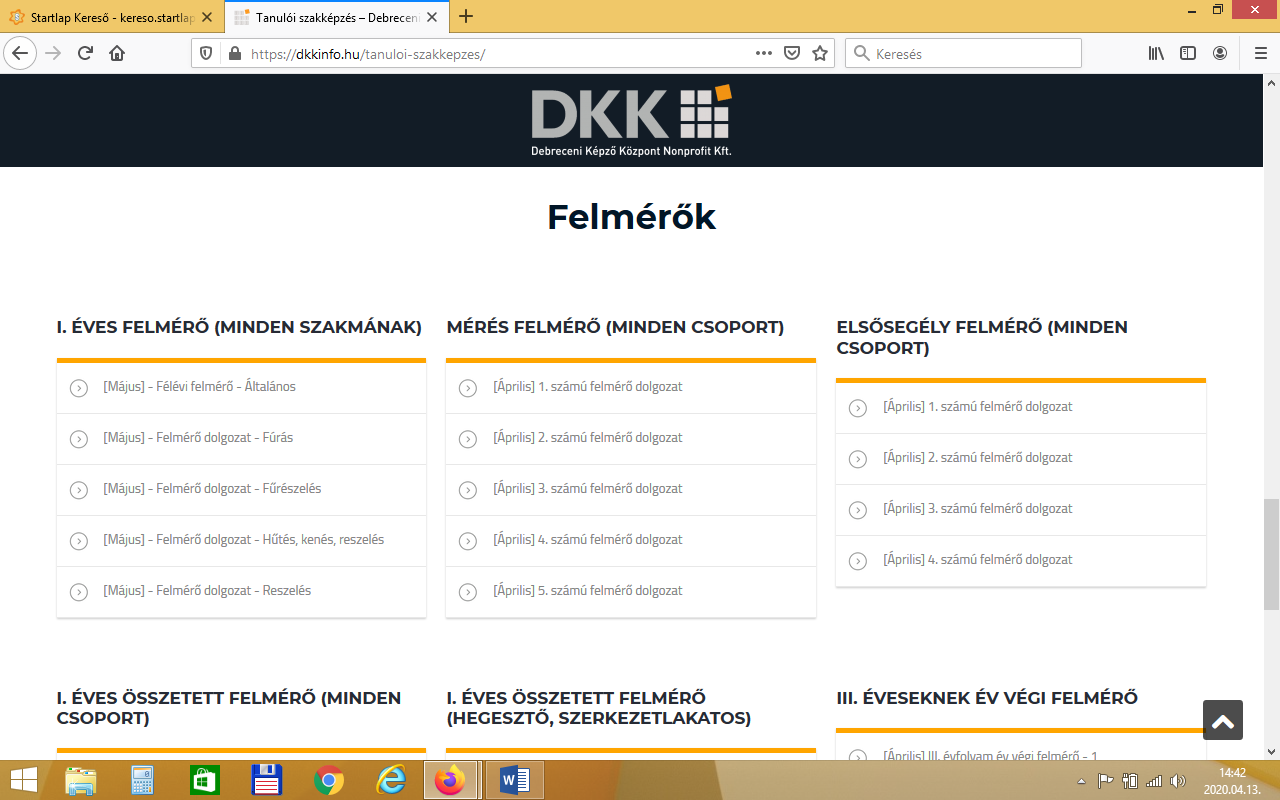 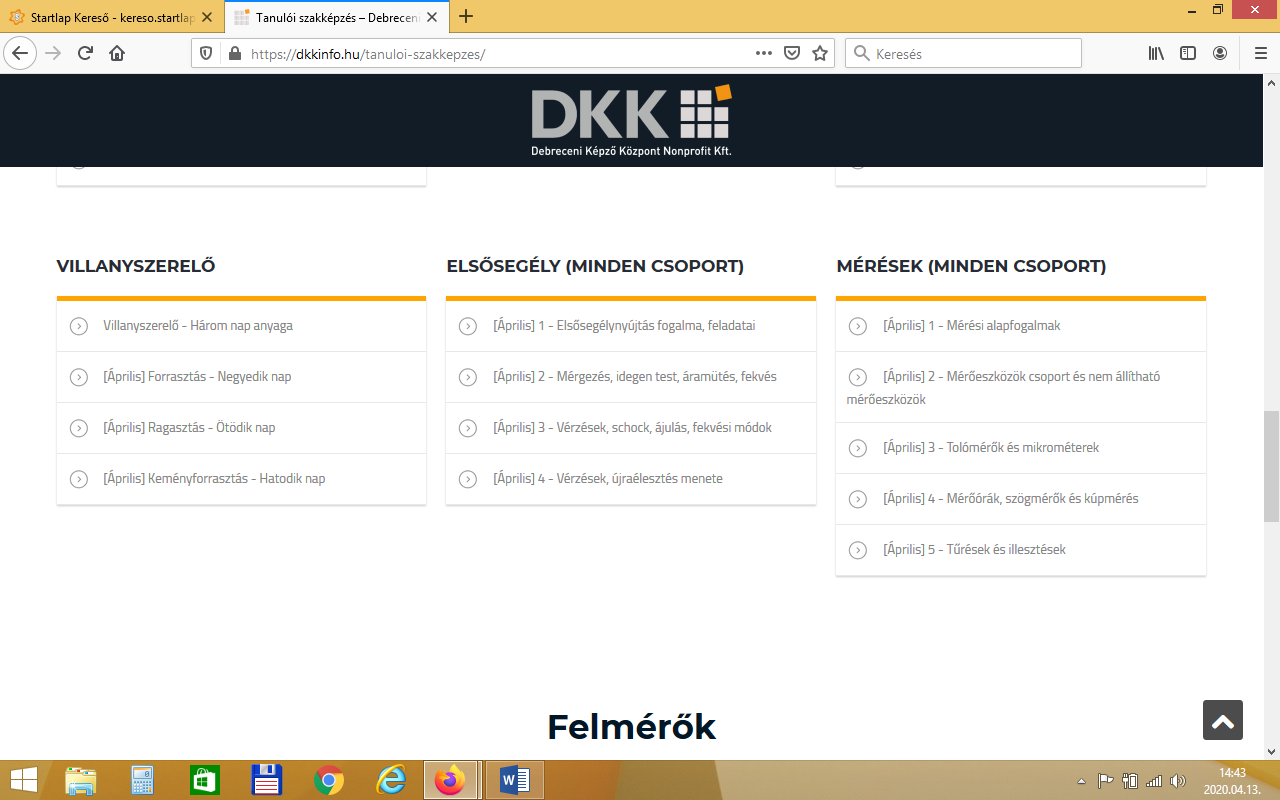 Ha valakinek kérdése van a tananyaggal kapcsolatban akkor azt  e-mailban megteheti!A videók telefonon is megnézhetők!